Поход 3 б класса в Тебердинский Государственный Биосферный Заповедник 1 ноября 2014 года ученики 3 б класса  ходили в поход. День для похода выдался незабываемый. Природа благоволила нам, встретив ласковым осенним солнцем и шуршанием сухого разноцветья листьев под ногами.Для похода было выбрано любимое нами направление – экологическое.Ребята вновь смогли погрузиться в гостеприимную атмосферу самого Заповедника  и  насладиться волшебной сказкой золотистого леса.Я постаралась сделать лесную прогулку не только приятной, но и весьма полезной. Ребята узнали много новой информации о растительном и животном мире природной зоны России, научились ориентироваться по компасам, описали свои наблюдения в дневничках, а также обсудили ряд вопросов экологической направленности с сотрудниками заповедника.Ученикам довелось пообщаться с представителями животного мира : зубрами, оленями ,волками, медведями . Такое живое общение не оставило никого равнодушным.Особую радость вызвала у ребят и простая детская площадка. Катание с горки, на качелях, возможность обозревать просторы заповедника со спортивной лесенки, игра в салки показали нам, что современным детям не только не чужда дворовая культура, но они испытывают и настоятельную потребность в ней.В обед ребята получили удовольствие от возможности создавать уют за столом, делиться привезенными сладостями,  вести застольную беседу в кафе.Мы поставили задачу расширения поведенческого репертуара воспитанников и налаживания межгруппового взаимодействия, которую удалось реализовать в психологических играх на природе.Счастливые и удовлетворенные ребята были доставлены родителям. Поход удался!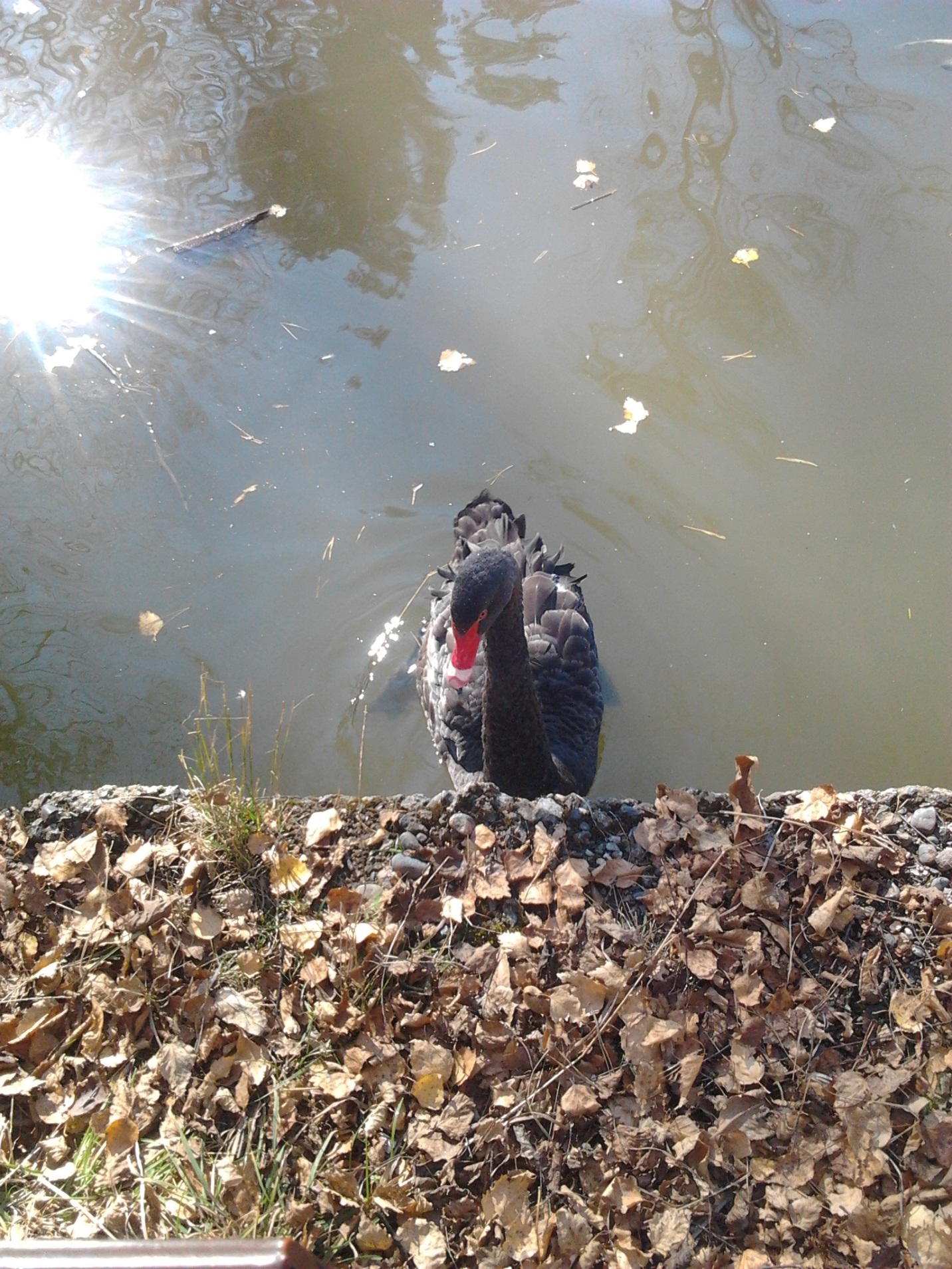 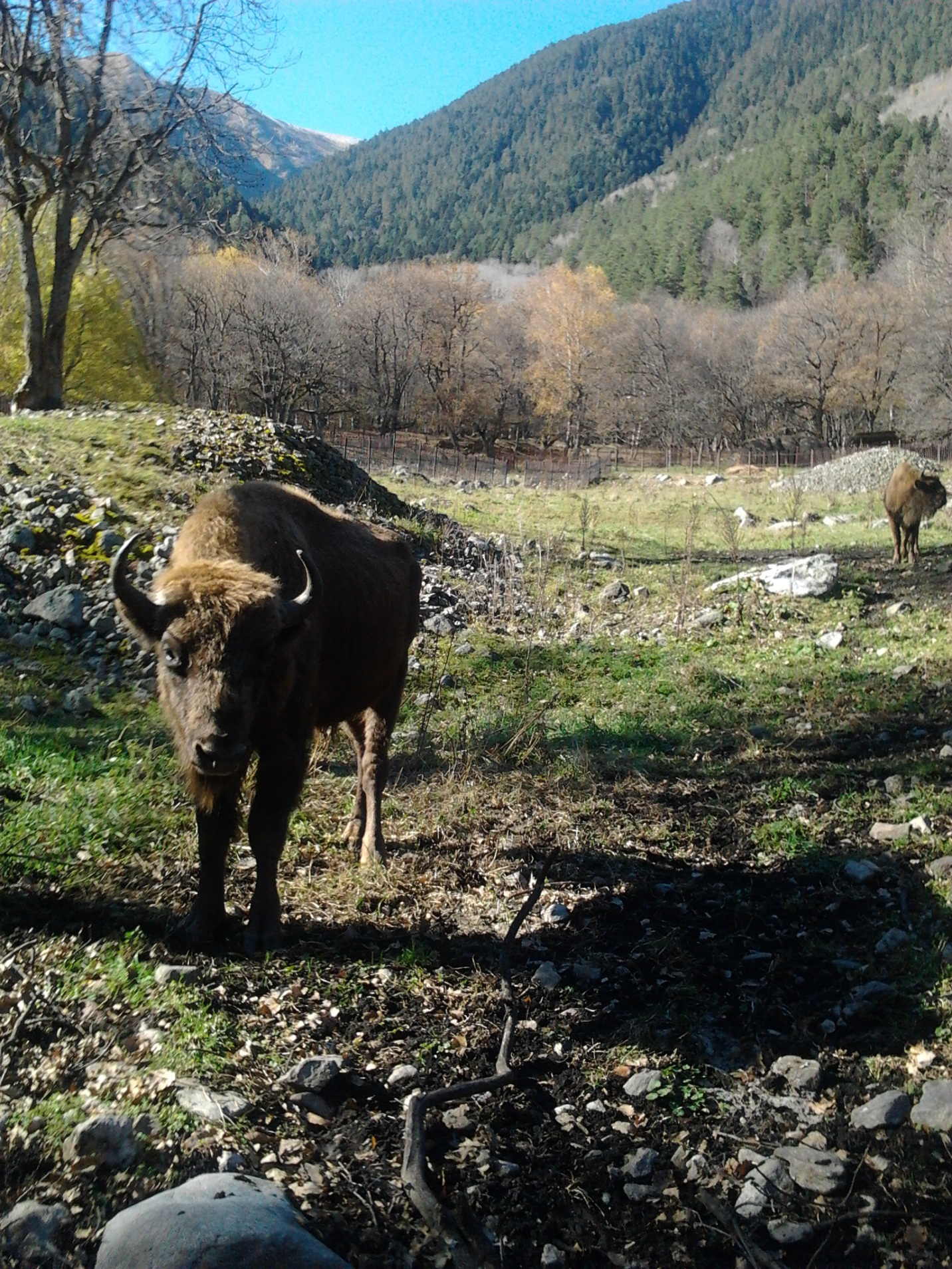 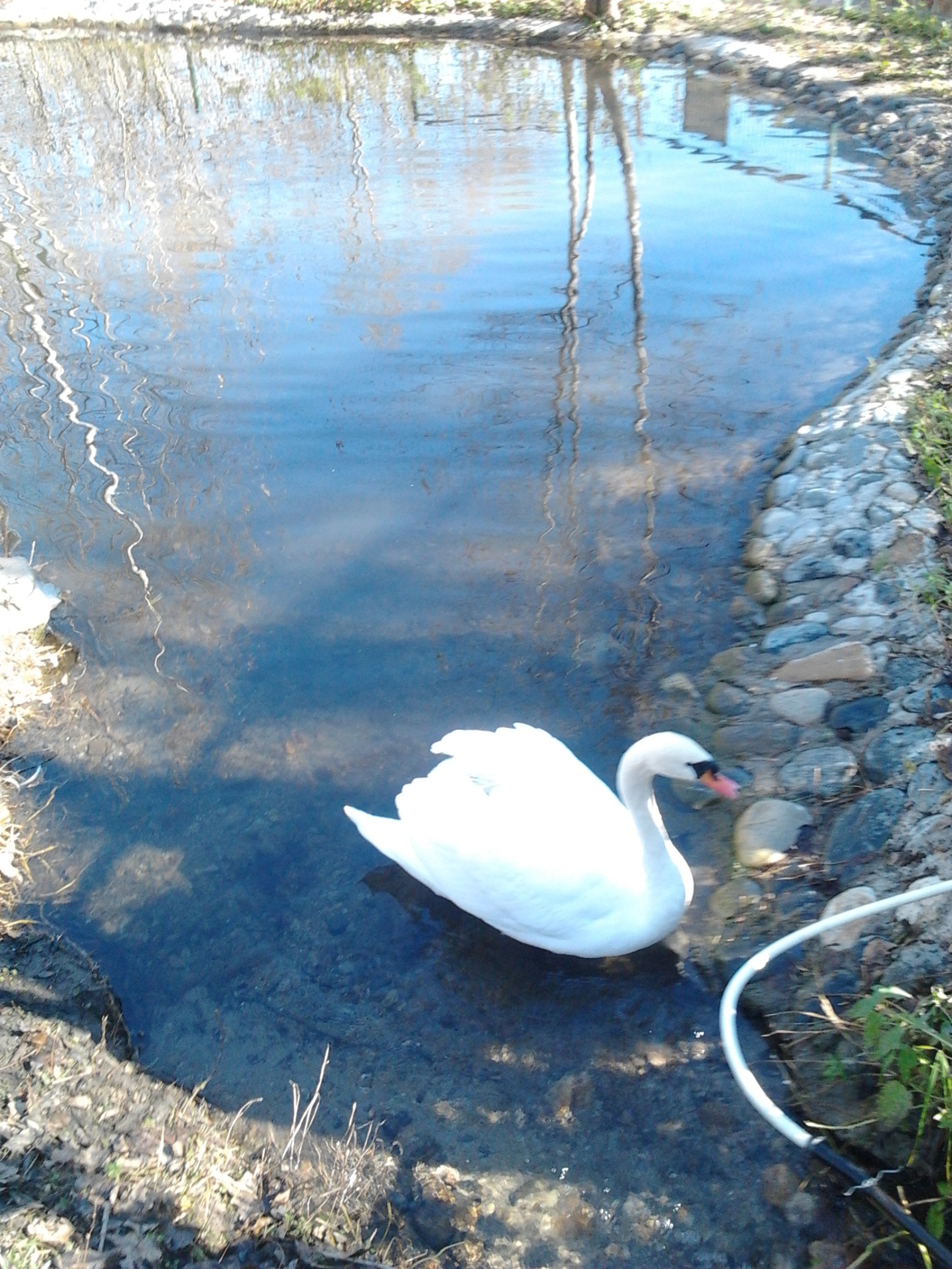 